Самообслуживание и элементарный бытовой трудСамообслуживание – это основа освоения ребёнком культурно-гигиенических навыков: навыков приёма пищи, раздевания и одевания, умывания и мытья рук.  Формирование навыков самообслуживания в ДОУ осуществляется в двух формах: − индивидуальной (отрабатываются отдельные операции);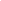  − групповой (создаются объективные условия необходимости реализации данного навыка: поведение ребёнка подчиняется общему для всей группы детей правилу; при этом работает механизм подражания). Воспитателями ДОО разработана Картотека трудовых поручений , календарный план по трудовому воспитанию.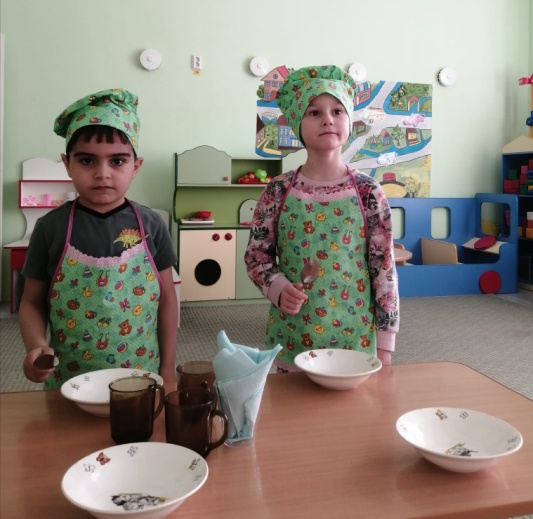 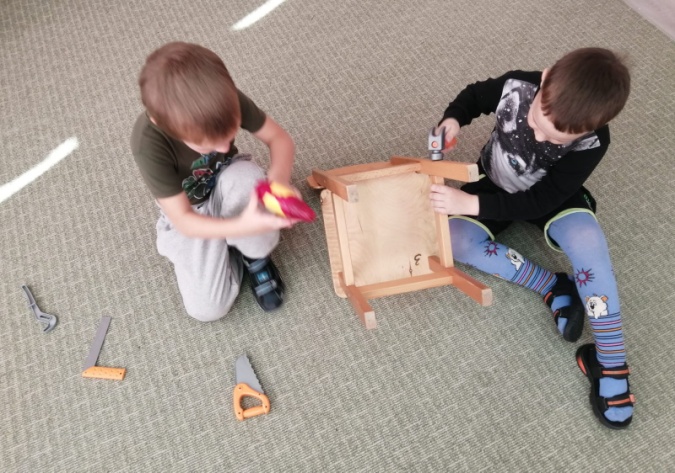 